Безопасность жизнедеятельности2.1. Материалы для подготовки к промежуточной аттестацииВопросы для зачета Определение предмета, цели и задачи дисциплины «Безопасность жизнедеятельности»Нормативно-правовое обеспечение учебной дисциплины «Безопасность жизнедеятельности».Коллективный договор, цель, понятие, структура.Дисциплина труда и трудовой распорядок организации.Основные направления государственной политики в области охраны труда.Обязанности работодателя по обеспечению безопасных условий и охране труда.Обязанности работника в области охраны труда.Государственное управление охраной труда на предприятиях.Санитарно-бытовое и лечебно-профилактическое обеспечение работников.Обязанности работодателя при несчастном случае на производстве.Порядок расследования несчастных случаев на производстве.Особенности регулирования труда работников в возрасте до 18 лет.Принципы обеспечения ядерной и радиационной безопасности населения.Обязанности организаций в области охраны труда.Физиологическая классификация основных форм трудовой деятельности. Принципы рациональной организации труда и отдыха. Профилактика утомления.Вредные факторы производственной среды и их влияние на организм человека.Производственный травматизм и меры по его предупреждению.Характеристика и классификация ЧС техногенного происхождения.Аварии на химически опасных объектах, способы защиты производственного персонала и населения.Аварии на радиационно-опасных объектах. Последствия, способы защиты населения.Аварии на пожаро - и взрывоопасных объектах. Классификация предприятий по пожарной опасности.Причины и виды аварий на транспорте.Чрезвычайные ситуации природного и техногенного характера. Характеристика и классификация.Мероприятия по защите персонала объекта при угрозе возникновения ЧС.Обеспечение прав граждан на потребление безопасных для здоровья товаров.Влияние на организм человека неблагоприятного производственного микроклимата и меры его профилактики.Производственная пыль и ее воздействие на организм человека.Шум и его влияние на организм.Виды вибраций и их влияние на человека.Порядок проведения исследования устойчивости функционирования объекта экономики в условиях ЧС.Основы организации аварийно-спасательных и других неотложных работ.Мероприятия по предупреждение чрезвычайных ситуаций на объектах экономики.Государственная политика в области предупреждения и ликвидации ЧС.Основные направления обеспечения продовольственной безопасности в Российской Федерации. Влияние на здоровье человека состава воздуха жилых и общественных помещений. Общие санитарно-гигиенические требования к производственным помещениям и рабочим местам.Принципы организации и задачи гражданской обороны на объектах экономики.Задачи комиссии по чрезвычайным ситуациям и обеспечению пожарной безопасности объекта экономики.Режимы действия РСЧС.Права и обязанности граждан при выполнении мероприятий МЧС РФ.Законодательство РФ по обеспечению безопасных условий работы на персональном компьютере.Принципы и способы защиты населения в чрезвычайных ситуациях.Обеспечение национальной безопасности в чрезвычайных ситуациях.Задачи национальной безопасности в сфере здравоохранения и здоровья нации.Стратегические цели обеспечения национальной безопасности в сфере культуры.Стратегические цели обеспечения экономической безопасности и рационального природопользования.Основные направления обеспечения национальной безопасности Российской Федерации.Государственная политика Российской Федерации в области национальной безопасности и военного строительства.Стратегические цели совершенствования национальной безопасности Российской Федерации.Цели и задачи военной доктрины Российской Федерации.Цели, задачи и показатели доктрины продовольственной безопасности.Цели, задачи и порядок проведения аттестации рабочих мест по условиям туда и сертификации работ по охране труда в организациях.Опасные инфекционные заболевания людей, животных и растений и способы защиты от них.Правила оказания первой медицинской помощи пострадавшим.Классификация природных пожаров. Правила поведения в лесу при пожаре.Защиты продуктов питания и питьевой воды от химического, радиационного и бактериологического заражения (загрязнения). Обеспечения безопасных условий труда в организациях торговли и общественного питанияКлассификация объектов экономики по пожарной опасности. Первичные средства тушения пожаров.Действия населения по сигналам гражданской обороны.Эвакуация населения. Обязанности и правила поведения населения при проведении эвакуации.Образцы тестовых заданий для проведения текущего контроля и промежуточной аттестации по итогам освоения дисциплины, а также для контроля самостоятельной работы:Тестовые задания для проверки уровня обученности ЗНАТЬ:1. Конкретные практические приемы по обеспечению безопасности называются …а) средствамиб) принципамив) объектамиг) методами2. Нормативная масса вещества в сточных водах, максимально допустимая котведению с установленным режимом в данном пункте водного объекта вединицу времени с целью обеспечения норм качества воды в контрольномпункте, называется предельно допустимым(-ой) …а) концентрацией (ПДК)б) уровнем (ПДУ)в) сбросом (ПДС)г) выбросом (ПДВ)3. Метод определения риска, заключающийся в делении изучаемого объектана независимые участки и установлении их относительной иерархии по сте-пени опасности работ, называется методом …а) обзора безопасностиб) причинно-следственного анализав) построения «дерева отказов»г) относительного ранжирования опасностей4. Сигнализация, служащая для выделения наиболее опасных узлов и механизмов промышленного оборудования, а также зон, является …а) опознавательнойб) оперативнойв) предупредительнойг) одорационной5. Метод определения риска, основанный на анализе последовательного раскрытия сочетаний событий, ведущих к тем или другим нарушениям, совокупность которых и приводит к авариям, называется методом …а) построения «дерева отказов»б) относительного ранжирования опасностейв) построения «дерева событий»г) причинно-следственного анализа6. Основные сферы проявления опасностей …а) бытоваяб) спортивнаяв) производственнаяг) творческая7. Объекты производственной среды…а) бригадаб) человекв) продукцияг) цех8. Причинами появления угроз могут быть…а) халатностьб) недосмотрв) преднамеренностьг) стихийность9. По величине ущерба угрозы могут быть …а) существеннымиб) значительнымив) предельнымиг) безопасными10. Объекты опасностей и угроз…а) литосфераб) техносферав) гидросфераг) биосфера11. «Любая деятельность потенциально опасна» – это _______ науки о без-опасности жизнедеятельности.а) аксиомаб) предметв) объектг) принцип12. Окружающая человека среда, обусловленная совокупностью факторов, способных в данный момент или в будущем оказывать прямое или косвенное воздействие на человека, его здоровье и потомство, называется …а) средой обитанияб) природной средойв) жизненным пространствомг) областью проживания13. Чрезвычайная ситуация, которая охватывает несколько экономических районов, но не выходит за пределы стран, называется …а) национальнойб) глобальнойв) локальнойг) региональной14. Выпадение снега при достаточно сильном (свыше 10 м/с) ветре, сопровождающееся значительным увеличением снежного покрова во всем районе,называется …а) низовой метельюб) вьюгойв) поземокг) общей метелью15. Гравитационные волны в океане очень большой длины, возникающие в результате сдвига вверх или вниз протяженных участков дна при сильныхподводных землетрясениях, называются …а) штормомб) ураганомв) цунамиг) нагоном16. Механизм передачи возбудителя болезни через рот с пищей или водой споражением кишечного тракта называется …а) раневым (контактным)б) воздушно-капельнымв) трансмиссивнымг) алиментарным17. Небесное тело, пролетающее атмосферу Земли и оставляющее в атмосфе-ре яркий светящийся след (независимо от того, пролетит ли оно по касатель-ной к поверхности Земли, сгорит ли в атмосфере, или упадет на Землю),называется …а) кометойб) метеоритомв) астероидомг) метеором18. Скопление на реке рыхлого льда (шуга, небольшие льдинки) в начале зимы, ограничивающее течение реки и вызывающее подъем воды, называется…а) обледенениемб) ледоставомв) заторомг) зажором19. Механизм передачи инфекционного заболевания в результате проникновения инфекции через поврежденную кожу или значительно реже через по-врежденные слизистые оболочки называется …а) трансмиссивнымб) воздушно-капельнымв) алиментарнымг) раневым (контактным)20. Аварии на коммунальных системах относятся к ___________ чрезвы-чайным ситуациям…а) внезапнымб) стремительнымв) умереннымг) плавным21. Аварийно химически опасные вещества (АХОВ), средняя смертельнаяконцентрация (LC50) которых составляет до 50 г/м3, являются …а) высокоопаснымиб) малоопаснымив) чрезвычайно опаснымиг) умеренно опасными22. По степени опасности радиоактивного заражения местность относится кзоне ________________ , если уровень радиации составляет 14 рад/ч.а) чрезвычайно опасного зараженияб) опасного зараженияв) сильного зараженияг) радиационной опасности23. Появление привыкания к наркотическим препаратам в процессе их прие-ма, когда наблюдается все менее выраженная реакция на очередное введениетого же их количества, называется …а) абстиненциейб) токсикоманиейв) толерантностьюг) наркоманией24. Война между несколькими государствами, преследующая ограниченныевоенно-политические цели, ведущаяся в границах этих государств и затраги-вающая преимущественно интересы только этих государств, называется …а) региональнойб) этническойв) локальнойг) гражданской25. Деиндустриализация России относится к опасностям для российского со-циума в ____________ сфере.а) политическойб) экологическойв) социальнойг) экономической26. Обеспечение гражданского мира и национального согласия относится кнациональным интересам России в(о) ______________ сфере.а) пограничнойб) информационнойв) внутриполитическойг) международной27. Обучение способам защиты от опасностей, возникающих при ведении во-енных действий или вследствие этих действий, является …а) задачей вооруженных силб) задачей пожарной охраныв) задачей полицииг) обязанностью граждан28. При выводе населения пешим порядком вблизи сборных эвакуационныхпунктов (СЭП) формируются …а) отрядыб) коллективыв) колонныг) бригады29. Коэффициент защиты оборудованных под противорадиационные укрытияпогребов повышается до ________ раз.а) 7–12б) 350–400в) 800–1000г) 10030. К противогазам детским фильтрующим, предназначенным для защитыдетей в возрасте от 1,5 до7 лет, относятся …а) ПДФ-Ш, ПДФ-2 Шб) ПДФ-Д, ПДФ-2 Дв) ГП-5, ГП-7г) КЗД-4, КЗД-631. К психофизиологическим факторам производственной среды относится(-ятся) …а) запыленность рабочей зоныб) акустические колебанияв) смазочно-охлаждающие жидкостиг) монотонность труда32. Механизм передачи возбудителя болезни через рот с пищей или водой с поражениемкишечного тракта называется …а) раневым (контактным)б) воздушно-капельнымв) трансмиссивнымг) алиментарным33. Механизм передачи инфекционного заболевания в результате проникновения инфекциичерез поврежденную кожу или значительно реже через поврежденные слизистые оболоч-ки называется …а) трансмиссивнымб) воздушно-капельнымв) алиментарнымг) раневым (контактным)34. Болезнетворные микроорганизмы, токсины и средства их доставки, предназначенныедля поражения людей, животных, растений, запасов продовольствия, называют_____________ оружием.а) биологическимб) химическимв) высокоточнымг) лучевым35. Аварийно химически опасные вещества (АХОВ), средняя смертельная концентрация(LC50) которых составляет до 50 г/м3, являются …а) высокоопаснымиб) малоопаснымив) чрезвычайно опаснымиг) умеренно опасными36. По степени опасности радиоактивного заражения местность относится к зоне________________ , если уровень радиации составляет 14 рад/ч.а) чрезвычайно опасного зараженияб) опасного зараженияв) сильного зараженияг) радиационной опасности37. К основным гидротехническим сооружениям относятся …а) ледозащитные сооруженияб) рыбозащитные сооруженияв) сооружения лесосплаваг) водозаборные сооружения38. Система сбора и доставки стоков внутри зданий и сооружений в систему, которая пере-дает их к сооружениям очистки либо к месту сброса в водоприемник, называется …а) наружной канализациейб) внутренней канализациейв) кабельной канализациейг) водопроводом39. Светофоры, предназначенные для регулирования движения поездов, маневровых соста-вов, а также регулирования скорости роспуска с сортировочной горки, называются …а) трамвайнымиб) реверсивнымив) железнодорожнымиг) светофорами для маршрутных транспортных средств40. Система непрерывного водоснабжения потребителей, предназначенная для проведенияводы для питья и технических целей из одного места в другое преимущественно по под-земным трубам или каналам, называется …а) водоотведениемб) водозаборомв) водопроводомг) трубопроводом41. Заболевание, обусловленное зависимостью от приема психоактивных и других одур-манивающих веществ, официально не отнесенных к наркотикам, называется …а) токсикоманиейб) наркоманиейв) абстиненциейг) толерантностью42. Война за национальную самоидентификацию групп людей, объединенных различнымипризнаками: общим цветом кожи, религией, языком, историей, называется …а) локальнойб) региональнойв) гражданской88г) этнической43. Получение чиновником непосредственно или через других лиц каких-либо выгод отчастного лица за исполнение какого-либо действия в сфере служебной деятельности,называется …а) взяточничествомб) злоупотребление служебным положениемв) вымогательствомг) коррупцией44. Защищаемая кредитными организациями информация о банковских операциях, раз-глашение которой может нарушить право клиентов на неприкосновенность частной жиз-ни, называется …а) персональными даннымиб) банковской тайнойв) коммерческой тайнойг) профессиональной тайной45. Умышленное и бессмысленное уничтожение культурных и материальных ценностейназывается …а) разбоемб) вандализмомв) мошенничествомг) бандитизмом46. Операция по уничтожению коммуникаций и живой силы противника в тылу враганазывается …а) городской герильейб) тираноборствомв) диверсиейг) криминальным насилием47. Грубое нарушение общественного порядка, выражающее явное неуважение к обще-ству, называется …а) насилиемб) хулиганствомв) вандализмомг) бандитизмом48. Обострение проблем терроризма относится к опасностям для российского социума в____________ сфере.а) экологическойб) политическойв) социальнойг) экономической49. Коэффициент защиты оборудованных под противорадиационные укрытия погребовповышается до ________ раз.а) 7–12б) 350–400в) 800–1000г) 10050. К противогазам детским фильтрующим, предназначенным для защиты детей в воз-расте от 1,5 до7 лет, относятся …а) ПДФ-Ш, ПДФ-2 Шб) ПДФ-Д, ПДФ-2 Дв) ГП-5, ГП-7г) КЗД-4, КЗД-651. Основной документ, разрабатываемый в образовательном учреждении по профилакти-ке и предупреждению террористической опасности, называется …а) плана организации эвакуационных мероприятийб) планом гражданской обороны школыв) планом противопожарной безопасностиг) паспортом антитеррористической защищенности52. Обязанность одной из сторон трудового договора возместить ущерб, причиненный еюдругой стороне трудового договора в результате виновного противоправного поведения,называется …а) уголовной ответственностьюб) административным взысканиемв) дисциплинарным взысканиемг) материальной ответственностью53. Раздел гигиены, изучающий влияние факторов окружающей среды на здоровье и сани-тарные условия жизни населения, называется гигиеной …а) социальнойб) личнойв) трудаг) коммунальной54. К химическим опасным и вредным факторам относятся …а) ионизирующие излученияб) токсические веществав) локальные вибрацииг) патогенные микроорганизмы55. Агентство, осуществляющее надзор за сосудами, работающими под давлением свыше0,7 атм, называется …а) надзором за подъемно-транспортным оборудованиемб) Ростехнадзоромв) газовым надзоромг) котлонадзором56. Обязанность одной из сторон трудового договора возместить ущерб, причиненный еюдругой стороне трудового договора в результате виновного противоправного поведения,называется …а) материальной ответственностьюб) уголовной ответственностьюв) дисциплинарным взысканиемг) административным взысканием57. Воспаление наружных оболочек глаз, возникающее в результате воздействия мощногопотока ультрафиолетового излучения электрической дуги, называется …90а) электроофтальмиейб) электрическим знакомв) токовым ожогомг) электрическим ударом58. Шум, создаваемый расплавленным металлом в индукционных печах, является …а) электромагнитнымб) аэродинамическимв) гидродинамическимг) механическим59. К физическим факторам производственной среды относится(-ятся) …а) загазованность рабочей зоныб) динамические перегрузкив) электрический токг) статические перегрузки60. Освещение, используемое для продолжения работы при внезапном отключении рабо-чего освещения, называется …а) эритемнымб) аварийнымв) дежурнымг) охраннымПервая доврачебная помощь61. В результате воздействия на кожные покровы и слизистые оболочки человека кислот,щелочей и агрессивных веществ возникает ________ ожог.а) лучевойб) солнечныйв) химическийг) термический62. Возникновение токсического отека легких, начинающегося кашлем, головной болью,слабостью, болями в груди, одышкой, пенистой мокротой, цианозом, являются признака-ми отравления ______ и его (-ее) соединениями.а) свинцомб) медьюв) азотомг) ртутью63. Закрытое механическое повреждение мягких тканей и органов без видимого наруше-ния их анатомической целостности, сопровождающееся болью, припухлостью, кровоиз-лиянием, нарушением функции, называется …а) ушибомб) растяжениемв) вывихомг) переломом64. Полное прекращение всех обменных процессов в организме, необратимое изменениетканей и органов, называется …а) клинической смертьюб) агониейв) биологической смертьюг) преагонией65. Раны, отличающиеся значительными размерами – как по длине, так и по глубине,называются …а) рванымиб) резанымив) ушибленнымиТестовые задания для проверки уровня обученности УМЕТЬ, ВЛАДЕТЬ:1. 23 октября 2011 года в юго-восточной турецкой провинции Ван произошло разруши-тельное землетрясение магнитудой 7,1. Гипоцентр землетрясения находился на глубине16 км. В результате землетрясения 601 человек погиб, 4152 – были ранены, 188 человекбыли извлечены из-под завалов живыми, 6017 зданий были признаны непригодными дляпроживания.Эвакуационные пункты, служащие для отправки населения различными видами транспор-та в безопасную зону, называются пунктами …а) посадкиб) высадкив) промежуточнымиг) сборными2. 23 октября 2011 года в юго-восточной турецкой провинции Ван произошло разруши-тельное землетрясение магнитудой 7,1. Гипоцентр землетрясения находился на глубине16 км. В результате землетрясения 601 человек погиб, 4152 – были ранены, 188 человекбыли извлечены из-под завалов живыми, 6017 зданий были признаны непригодными дляпроживания.Установите правильную последовательность действий в случае оповещения об угрозеземлетрясения.а) взять документы, необходимые вещи и следовать в указанное местоб) закрепить мебель и другое оборудование к полув) включить телевизор, радио и выслушать сообщениег) отключить газ, воду, электричество3. 23 октября 2011 года в юго-восточной турецкой провинции Ван произошло разрушительное землетрясение магнитудой 7,1. Гипоцентр землетрясения находился на глубине16 км. В результате землетрясения 601 человек погиб, 4152 – были ранены, 188 человекбыли извлечены из-под завалов живыми, 6017 зданий были признаны непригодными дляпроживания.Мощность землетрясения, измеряемая в баллах по шкале Ч. Рихтера (0–9 баллов), называется …4. 11 марта 2011 года в результате сильнейшего землетрясения в Японии и последовавшего за ним цунами произошла крупная радиационная авария на атомной электростанции(АЭС) Фукусима-1. Японская Комиссия по ядерной безопасности (NSC), согласно Меж-дународной шкале ядерных событий (INES), установила максимальный 7-ой уровеньопасности после оценки выбросов радионуклидов йода-131 и цезия-137 в объемах1,3Ч1017 Бк и 6,1Ч1015 Бк соответственно. Из-за повысившегося уровня радиации вокрестностях станции жители населенных пунктов в радиусе 30 километров от АЭС былиэвакуированы.Химические соединения, повышающие устойчивость организма к действию ионизирую-щих излучений, называются …а) антидотамиб) сенсибилизаторамив) адаптогенамиг) радиопротекторами5. 11 марта 2011 года в результате сильнейшего землетрясения в Японии и последовавшего за ним цунами произошла крупная радиационная авария на атомной электростанции (АЭС) Фукусима-1. Японская Комиссия по ядерной безопасности (NSC), согласно Международной шкале ядерных событий (INES), установила максимальный 7-ой уровеньопасности после оценки выбросов радионуклидов йода-131 и цезия-137 в объемах1,3Ч1017 Бк и 6,1Ч1015 Бк соответственно. Из-за повысившегося уровня радиации вокрестностях станции жители населенных пунктов в радиусе 30 километров от АЭС былиэвакуированы.Установите правильную последовательность действий населения при получении распоря-жения на эвакуацию после аварии на атомной электростанции.а) выключить газ, электричество, водуб) взять вещи, документы, еду и следовать на сборный эвакопунктв) провести йодную профилактикуг) надеть средства индивидуальной защиты6. 11 марта 2011 года в результате сильнейшего землетрясения в Японии и последовавшего за ним цунами произошла крупная радиационная авария на атомной электростанции(АЭС) Фукусима-1. Японская Комиссия по ядерной безопасности (NSC), согласно Меж-дународной шкале ядерных событий (INES), установила максимальный 7-ой уровеньопасности после оценки выбросов радионуклидов йода-131 и цезия-137 в объемах1,3Ч1017 Бк и 6,1Ч1015 Бк соответственно. Из-за повысившегося уровня радиации вокрестностях станции жители населенных пунктов в радиусе 30 километров от АЭС былиэвакуированы.Рассчитайте, какой путь в километрах (км) проделало радиоактивное облако, которое че-рез 5 суток с дождями попало на землю, если средняя скорость ветра составляла 7 м/сек.(Ответ запишите в виде целого числа.)Кейс-задачиЗадание 1: 23 октября 2011 года в юго-восточной турецкой провинции Ван произошло разрушительное землетрясение магнитудой 7,1. Гипоцентр землетрясения находился на глубине 16 км. В результате землетрясения 601 человек погиб, 4152 – были ранены, 188 человек были извлечены из-под завалов живыми, 6017 зданий были признаны непригодными для проживания.Эвакуационные пункты, служащие для отправки населения различными видами транспорта в безопасную зону, называются пунктами …А) промежуточными Б) сборными В) высадки Г) посадкиЗадание 2. 23 октября 2011 года в юго-восточной турецкой провинции Ван произошло разрушительное землетрясение магнитудой 7,1. Гипоцентр землетрясения находился на глубине 16 км. В результате землетрясения 601 человек погиб, 4152 – были ранены, 188 человек были извлечены из-под завалов живыми, 6017 зданий были признаны непригодными для проживания.Установите правильную последовательность действий в случае оповещения об угрозе землетрясения.А) закрепить мебель и другое оборудование к полу Б) отключить газ, воду, электричество В) включить телевизор, радио и выслушать сообщение Г) взять документы, необходимые вещи и следовать в указанное местоЗадание 3. 23 октября 2011 года в юго-восточной турецкой провинции Ван произошло разрушительное землетрясение магнитудой 7,1. Гипоцентр землетрясения находился на глубине 16 км. В результате землетрясения 601 человек погиб, 4152 – были ранены, 188 человек были извлечены из-под завалов живыми, 6017 зданий были признаны непригодными для проживания.Мощность землетрясения, измеряемая в баллах по шкале Ч. Рихтера (0–9 баллов), называется … .Задание 4. 12 января 2011 года после сильнейшего ливня сошли оползни сразу на несколько городов в горной части бразильского штата Рио-де-Жанейро. Наиболее пострадали от стихии города Терезополис, Нова-Фрибургу, Петрополис и Сумидоуру. Число жертв наводнений и оползней составило не менее 893 человек.23 сентября 2012 года девять человек погибли и еще шестеро числятся пропавшими без вести в результате схода лавины со склонов горы Манаслу в Гималаях на севере Непала. На месте происшествия работает поисково-спасательная служба.Установите соответствие между указанными природными явлениями и совокупностью факторов, характеризующих эти явления. Оползень ЛавинаА) 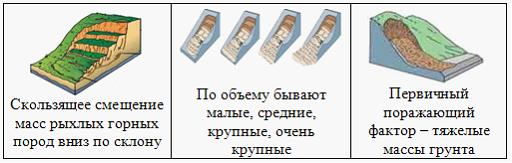 Б) 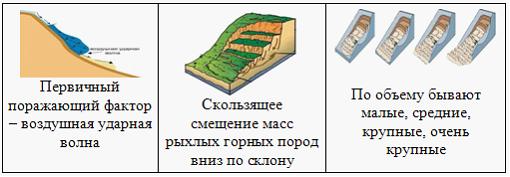 В)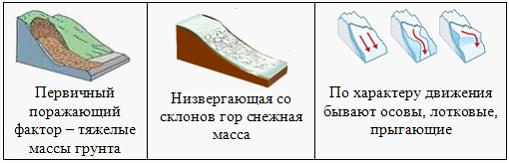 Г)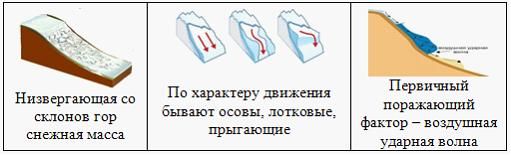 Задание 5.12 января 2011 года после сильнейшего ливня сошли оползни сразу на несколько городов в горной части бразильского штата Рио-де-Жанейро. Наиболее пострадали от стихии города Терезополис, Нова-Фрибургу, Петрополис и Сумидоуру. Число жертв наводнений и оползней составило не менее 893 человек. 23 сентября 2012 года девять человек погибли и еще шестеро числятся пропавшими без вести в результате схода лавины со склонов горы Манаслу в Гималаях на севере Непала. На месте происшествия работает поисково-спасательная служба.Установите последовательность действий при оказании первой медицинской помощи пострадавшему в бессознательном состоянии с симптомами асфиксии.А) 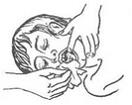 повернуть голову пострадавшего набок и открыв ему рот, очистить полость рта пальцемБ)положить пострадавшего на спину 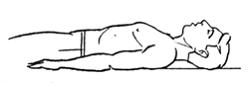 В)вызвать скорую помощь 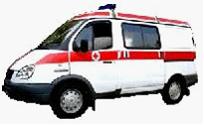 Г)осуществить искусственное дыхание 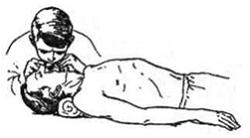 Требования к содержанию письменного ответа: установить правильную последовательность действий в предложенной ситуации.2.3. Критерии оценки для проведения зачета по дисциплине «Безопасность жизнедеятельности»Оценку «зачтено» заслуживает студент, обнаруживший полные и четкие знания в пределах программы, хорошо знакомый с литературными источниками, рекомендованными данной программой, выполнявший своевременно и в полном объеме задания.Оценка «незачтено» проставляют студенту, который обнаружил существенные пробелы в знании основного материала и допустил принципиальные грубые ошибки в выполнении заданий.2.4. Методические материалы, определяющие процедуру оценивания по дисциплинеОбщая процедура оценивания определена Положением о фондах оценочных средств.Процедура оценивания результатов освоения программы дисциплины включает в себя оценку уровня сформированности общекультурных компетенций студента, уровней обученности: «знать», «уметь», «владеть».При сдаче зачета:профессиональные знания студента могут проверяться при ответе на теоретические вопросы, при выполнении тестовых заданий, практических работ;степень владения профессиональными умениями, уровень сформированности компетенций (элементов компетенций) при решении ситуационных задач, выполнении практических работ и других заданий.Результаты промежуточной аттестации фиксируются в баллах. Общее
количество баллов складывается из следующего:до 60% от общей оценки за выполнение практических заданий,до 30% оценки за ответы на теоретические вопросы,до 10% оценки за ответы на дополнительные вопросы.